Notes: Mechanics of BreathingInhalationInhalation:_____________________________ muscles contractRibs go ______________________________________________ contractsDiaphragm goes ______________________________________________ of lungs ______________________________________________ inside lungs _______________________Air rushes ______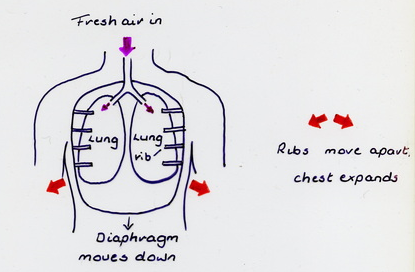 Exhalation_______________________ muscles _______________________Ribs go ____________________________________________________ relaxesDiaphragm goes _______________________________of lungs ______________________________________________inside lungs _______________________Air rushes ____________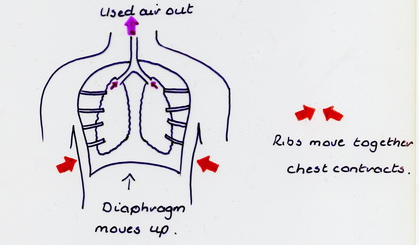 DiffusionDuring diffusion: _______________________moves ____________ the blood and _____________________________ moves _____________ of the blood. The blood then carries the oxygen to the cells _______________________ moves ____________of the blood (into the cells) and ______________________________________________ moves ______________the blood (out of the cells)._________________________________is brought back to the _________________Composition of AirThe air we _______________________is a mixture of gases:Nitrogen (N) 		78%Oxygen (O2)		21%Carbon Dioxide		0.04%Other gases		< 1%The air we _______________________is also a mixture of gases:Nitrogen			78%Oxygen				16%Carbon Dioxide			5%Other				<1%Why don’t the concentration of nitrogen and “other” gases change?______________________________________________